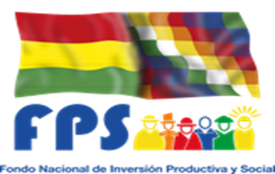 FONDO NACIONAL DE INVERSIÓN PRODUCTIVA Y SOCIALPUBLICACIÓNINVITACIÓN A PRESENTAR EXPRESIONES DE INTERES A CONSULTORES INDIVIDUALES PARA PROYECTOS FINANCIADOS CON EL CONVENIO DE PRÉSTAMO BIRF 8735-BO DEL BANCO MUNDIAL Oruro, 31 de Mayo de 2021 EXPRESIONES DE INTERÉSEsta Invitación a presentar expresiones de interés, se formula como resultado de la aprobación del Plan de Adquisiciones para este proyecto. EL ESTADO PLURINACIONAL DE BOLIVIA ha recibido del Banco Internacional de Reconstrucción y Fomento BIRF un Convenio de Préstamo BIRF 8735-BO, para financiar parcialmente el costo del PROYECTO DE ALIANZAS RURALES PAR II – FINANCIAMIENTO ADICIONAL (PAR II-FA) y se propone utilizar parte de los fondos de este préstamo, para efectuar la contratación de los servicios de:SUP. MEJ. CAMINO QUEWAYLLANI CHALLACOTA SAN MARTIN (SALINAS DE GARCI MENDOZA)Por lo mencionado anteriormente, el Fondo Nacional de Inversión Productiva y Social, invita a consultores elegibles a expresar su interés en prestar los servicios mencionados anteriormente. Los consultores interesados deberán proporcionar información que indique que están calificados para suministrar los servicios de SUP. MEJ. CAMINO QUEWAYLLANI CHALLACOTA SAN MARTIN (SALINAS DE GARCI MENDOZA) de acuerdo al formulario adjunto y que deberá contar con experiencia solicitada en los Términos de Referencia.Los consultores individuales serán seleccionados conforme a los procedimientos indicados en el folleto del Banco Mundial titulado Normas: SELECCIÓN Y CONTRATACIÓN DE CONSULTORES CON PRÉSTAMOS DEL BIRF, CRÉDITOS DE LA AIF Y DONACIONES POR PRESTATARIOS DEL BANCO MUNDIAL, enero de 2011.Los consultores interesados pueden obtener más información, de los correspondientes documentos de antecedentes en la dirección indicada abajo en horarios de oficina, es decir de 08:30 a 16:30. Asimismo, estos documentos pueden ser obtenidos de la página web del SICOES.Las expresiones de interés deberán ser entregadas en cualquiera de las direcciones indicadas abajo a más tardar el 16 de junio de 2021 hasta horas 10:00 del presente año.FONDO NACIONAL DE INVERSIÓN PRODUCTIVA Y SOCIAL – DEPARTAMENTAL ORURODirección: FPS – ORURO: Calle 1º de noviembre Nº 285 entre Pagador y Velasco GalvarroTeléfono: 52-79980PROYECTO DE ALIANZAS RURALES PAR II – FINANCIAMIENTO ADICIONAL (PAR II-FA)Convenio de Préstamo BIRF 8735-BO